GULBENES NOVADA DOMES LĒMUMSGulbenē2023.gada 28.septembrī						Nr. GND/2023/									(protokols Nr.; .p) Par dzīvokļa Nākotnes iela 2 k-8-40, Gulbene, Gulbenes novads, īres līguma slēgšanuGulbenes novada pašvaldības dokumentu vadības sistēmā 2023.gada 24.jūlijā ar reģistrācijas numuru GND/5.5/23/1507-R reģistrēts …. (turpmāk – iesniedzējs), deklarētā dzīvesvieta: …., 2023.gada 24.jūlija iesniegums, kurā izteikts lūgums pagarināt dzīvojamās telpas Nr.40,  kas atrodas  Nākotnes ielā 2 k-8, Gulbenē, Gulbenes novadā (turpmāk – dzīvojamā telpa), īres līguma darbības termiņu. Ar Gulbenes novada domes 2014.gada 28.augusta lēmumu (protokols Nr.17 2.§2.p.) iesniedzējam tika sniegta palīdzība un izīrēta dzīvojamā telpa Nākotnes ielā 2 k-8-40, Gulbenē.Dzīvojamās telpas īres līgums  Nr.JM-2980 (turpmāk – Līgums) noslēgts starp SIA “Gulbenes Energo Serviss” (tobrīd SIA “Gulbenes nami”) līdz 2017.gada 31.augustam, to pagarinot uz laiku līdz  2022.gada 31.augustam.Dzīvojamo telpu īres likuma 7.pants nosaka, ka dzīvojamās telpas īres līgumu rakstveidā slēdz izīrētājs un īrnieks, savukārt 9.pants nosaka, ka dzīvojamās telpas īres līgumu slēdz uz noteiktu termiņu.Pārbaudot Valsts vienotajā datorizētajā zemesgrāmatā un Nekustamā īpašuma valsts kadastrā esošās ziņas, tika konstatēts, ka  iesniedzējs 2022.gada 1.augustā uz mantojuma apliecības (par tiesībām uz mantojumu pēc likuma), reģistrs Nr.2636 pamata, ieguva īpašumā dzīvojamo māju Vidus ielā 78, Gulbenē.Gulbenes novada sociālā dienesta sociālām darbiniekam veicot apsekošanu iesniedzējam piederošā īpašumā, konstatēts, ka māja nav apdzīvojama, tajā ir antisanitāri apstākļi un tā nav piemērota patstāvīgai dzīvei ģimenei ar bērniem.Pašvaldību likuma 4.panta pirmās daļas 10.punkts nosaka, ka viena no pašvaldības autonomajām funkcijām ir sniegt iedzīvotājiem palīdzību mājokļa jautājumu risināšanā, kā arī veicināt dzīvojamā fonda veidošanu, uzturēšanu un modernizēšanu.Ņemot vērā minēto, pamatojoties uz Dzīvojamo telpu īres likuma 7. pantu un 9. pantu, Pašvaldību likuma 4.panta pirmās daļas 10.punktu un Sociālo un veselības jautājumu komitejas ieteikumu, atklāti balsojot: PAR-____ ; PRET – _____; ATTURAS – ___, Gulbenes novada dome NOLEMJ:1. SLĒGT dzīvojamās telpas Nr.40, kas atrodas Nākotnes ielā 2 k-8, Gulbenē, Gulbenes novadā, īres līgumu ar …., uz laiku līdz 2024.gada 30.septembrim.2.NOTEIKT .…viena mēneša termiņu dzīvojamās telpas īres līguma noslēgšanai.3. NOTEIKT, ka šis lēmums zaudē spēku, ja .. līdz 2023.gada 31.oktobrim nav noslēgusi dzīvojamās telpas īres līgumu. 4. UZDOT SIA “Gulbenes Energo Serviss”, reģistrācijas numurs 54603000121, juridiskā adrese: Blaumaņa iela 56A, Gulbene, Gulbenes novads, LV-4401, sagatavot un noslēgt dzīvojamās telpas īres līgumu. 5. Lēmuma izrakstu nosūtīt:5.1. …5.2. SIA “Gulbenes Energo Serviss”, Blaumaņa iela 56A, Gulbene, Gulbenes novads, LV-4401.Gulbenes novada domes priekšsēdētājs						A.Caunītis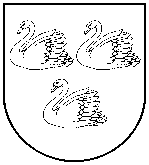 GULBENES NOVADA PAŠVALDĪBAReģ.Nr.90009116327Ābeļu iela 2, Gulbene, Gulbenes nov., LV-4401Tālrunis 64497710, mob.26595362, e-pasts; dome@gulbene.lv, www.gulbene.lv